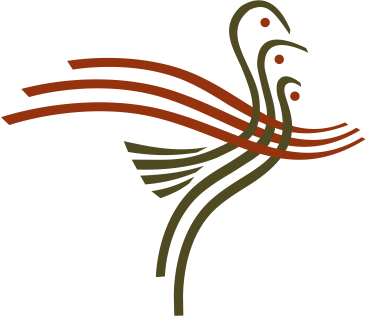 PUBLIC NOTICEPUBLIC NOTICE OF BUILDING SALE BY THE GRENVILLE-SUR-LA-ROUGE MUNICIPALITY AT AUCTION BY WAY OF TENDERDuring the meeting of September 13, 2022, the council of the Municipality of Grenville-sur-la-Rouge adopted resolution 2022-09-257 by which it orders the clerk-treasurer to sell at auction by way of tender buildings belonging to the Municipality of Grenville-sur-la-Rouge.TERMS AND CONDITIONS OF SALEAny person wishing to bid on one or more of the buildings listed below must submit a bid in a sealed envelope, on the bid slip available at the Town Hall at 88, des Érables in Grenville-sur-la-Rouge during opening hours, or on the Municipality’s website, in Canadian currency, accompanied by a certified check from a financial institution authorized to do business in Québec for a minimum value of 5% of the price of the tender. Only one property can be listed per bid slip.The buyer will have 20 days following the notification of the auction of the property to pay the balance to be paid to the Municipality. Otherwise, the building will be awarded to the bidder with the second highest bid or the Municipality will cancel the auction at its sole discretion.All tenders must be submitted no later than October 31, 2022, at 11 a.m., at the Town Hall located at 88, des Érables in Grenville-sur-la-Rouge. Tenders will then be publicly opened at the time and place mentioned.The sale of any building designated below is made without legal warranty.A minimum bid price is set out in the table below. The Municipality of Grenville-sur-la-Rouge will automatically reject any bid on a building listed below if it does not reach the minimum sale price set.The Municipality of Grenville-sur-la-Rouge reserves the right not to grant the sale at the best price or even not to proceed with the sale for any building designated below if it is not satisfied with the price or for any other reason which may justify it.All surveying and notary fees are at the option and expense of the successful bidder.For any other information and terms and conditions for the sale of the buildings designated below, it is possible to consult the website of the Municipality of Grenville-sur-la-Rouge.The Municipality of Grenville-sur-la-Rouge will be able to provide, upon request, a land evaluation report for each of the buildings listed below.LIST DESIGNATING THE BUILDINGS TO BE SOLDGiven in Grenville-sur-la-Rouge, this October 4, 2022_________________________________Marc BeaulieuDirecteur général et secrétaire-trésorierFile #Address of the landLot # (Cadastre)Minimal priceAreaM21Chemin de la côte6 209 56224 000$2 879.42Chemin Lac Campbell6 209 56824 000$2 922.43Chemin Carling6 210 22251 000$12 177.34Chemin Carling6 210 23710 000$4 046.95Chemin Des Monts6 210 24830 000$4 052.56Chemin Des Monts6 210 24930 000$4 046.97Chemin Carling6 210 26710 000$4 061.18Chemin Carling6 210 27630 000$4 094.79Chemin Carling6 210 27230 000$4 124.710Chemin Carling6 210 27911 000$4 327.611Chemin Carling6 210 29310 000$4 046.912Chemin Carling6 210 31410 000$4 060.313Chemin Carling6 210 23110 000$4 103.114Chemin Carling6 210 32010 000$4 119.615Rue Poplar6 209 78522 000$8 077.216Chemin Carling6 210 28229 000$3 985.517Chemin Carling6 210 36210 000$4 046.918Chemin Carling6 210 36910 000$4 054.819Chemin Carling6 210 38210 000$4 368.820Chemin Carling6 210 38415 000$8 138.621Chemin De la Côte6 209 55731 000$4 764.822Chemin Carling6 210 29610 000$4 06926Chemin Edina6 096 03516 000$10 29427Chemin Edina6 096 03316 000$10 942.329Chemin Edina6 096 20413 000$6 732.130-32-33Chemin Scherfede6 096 1836 096 1846 096 18521 000$14 775.9331Chemin Scherfede6 096 18613 000$6 809.834Chemin Edina6 096 0619 000$3 210.135Chemin Edina6 096 06013 000$6 236.436Chemin Edina6 096 04413 000$6 741.237Chemin Edina6 096 04510 000$3 628.638Chemin Edina6 096 0589 000$3 228.339Chemin Edina6 096 04711 000$4 945.540Chemin Edina6 096 04610 000$3 634.841Chemin Edina6 096 02412 000$6 438.342Chemin Edina6 096 02314 000$7 418.143Chemin Edina6 096 02215 000$8 590.9442e Concession6 095 85410 000$15 000.00